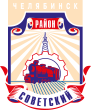 СОВЕТ депутатов советского района
первого созываР Е Ш Е Н И Еот  20.02.2017			  					                       № 30/5Об утверждении Положения об оказании поддержки гражданам и их объединениям, участвующим в охране общественного порядка, создании условий для деятельности народных дружин на территории Советского района города ЧелябинскаВ соответствии с Федеральным законом от 06 октября 2003 года № 131-ФЗ «Об общих принципах организации местного самоуправления в Российской Федерации», федеральными законами от 02 апреля 2014 года № 44-ФЗ «Об участии граждан в охране общественного порядка», от 19 мая 1995 года № 82-ФЗ «Об общественных объединениях», законами Челябинской области от 18 декабря 2014 года № 97-ЗО «О разграничении полномочий органов местного самоуправления Челябинского городского округа и органов местного самоуправления внутригородских районов в его составе по решению вопросов местного значения внутригородских районов», от 31 марта 2015 года № 148-ЗО «О некоторых вопросах правового регулирования участия граждан в охране общественного порядка на территории Челябинской области», решением Челябинской городской Думы от 20 декабря 2016 года № 27/25 «Об утверждении Положения об оказании поддержки гражданам и их объединениям, участвующим в охране общественного порядка, создании условий для деятельности народных дружин на территории города Челябинска», Уставом Советского района города ЧелябинскаСовет депутатов Советского района города ЧелябинскаРЕШАЕТ:Утвердить Положение об оказании поддержки гражданам и их объединениям, участвующим в охране общественного порядка, создании условий для деятельности народных дружин на территории Советского района города Челябинска (приложение).Ответственность  за  исполнение  настоящего решения возложить на Главу Советского района М.В. Буренкова и Председателя Совета депутатов Советского района В.Е. Макарова.Контроль исполнения настоящего решения поручить Председателю постоянной комиссии Совета депутатов Советского района по социальной политике и обеспечению безопасности жизнедеятельности В.Г. Лапину.Настоящее решение вступает в силу со дня его подписания, и подлежит  официальному обнародованию.Председатель Совета депутатовСоветского района		                                                                                   В.Е. МакаровГлава Советского  района						                      М.В. Буренков454091, г. Челябинск, ул. Орджоникидзе 27А. (351) 237-98-82. E-mail: sovsovet74@mail.ru